Publicado en Barcelona el 22/11/2018 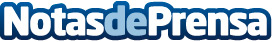 CreditoSí lanza una nueva promoción para aprovechar las compras del Black FridayLas festividades navideñas están cada vez más cerca y con ellas la necesidad de comprar regalos para los seres queridos. Por este motivo, el Black Friday es una buena ocasión para conseguir estos productos a unos precios reducidos. Es por ello, que la empresa de anticipo de dinero CreditoSí ha lanzado una promoción del 0% de interés en sus minicréditosDatos de contacto:CréditoSí930 185 200Nota de prensa publicada en: https://www.notasdeprensa.es/creditosi-lanza-una-nueva-promocion-para_1 Categorias: Nacional Finanzas Sociedad Madrid Cataluña Valencia Baleares E-Commerce Consumo http://www.notasdeprensa.es